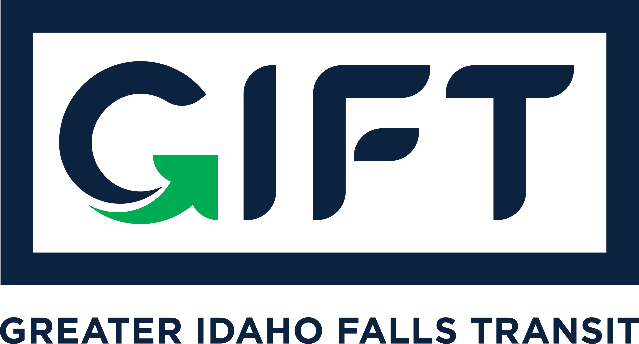 dba TRPTA TARGHEE REGIONAL PUBLIC TRANSPROTATION AUTHORITYPHONE: 208-612-8323March 16, 2021 - GIFT Board Meeting Minutes10:00 am - 11:00 am - Idaho Falls City Annex Building - Small Conference RoomBOARD MEMBERS PRESENT:Michelle Ziel-Dingman, Lisa Farris, Arnold Cantu, Rick Cloutier, and Michael Walker  EX-OFFICIO BOARD MEMBERS PRESENT: Summer Hirschfield GUESTS: DaNiel Jose (BMPO) Minutes:Sale of Property: 3/2/21 property sold for $1.5 million with 1st American Title. $700,000 more than initial offer. Michelle /Lisa to close the old TRPTA account, withdraw funds, and provide to First American Title Co. within the next 24 hours. We get to keep $10,000 for future service. Bankruptcy:Hearing took place 3/1/21 via zoom. ITD, FTA, Bank of Commerce, and PERSI participated. ITD/FTA took issue believing they had more investment from their entities.BOC took issue with $20,000 for seed money to help stand up new transit.Michelle offered to reduce the seed amount to $10,000 and all parties agreed.14 days were given to allow comment from creditors.Comment period ended at 8:00 am 3/16/21. No comments made.Judge to sign off Bankruptcy Plan/Action as early as 3/17/21.First American Title Co. will hold and distribute funds to the creditors.Funds may be distributed by First American Title Co. as early as 3/19/21.Survey Results:Partial data, additional aggregating to be completed. 200 respondents.Order of importance ranked as: Grocery/errands, Medical appts., Recreation, and Work.$2.00 each way considered affordable.Age of respondents was equally split between ages 51-65 and 31-40.Homeowners were biggest responders with renters close behind (MZD will confirm and report next month).<$25,000 income represented the majority of respondents. CUSP Committee doing a transit and housing survey and asked for our participation and if we could reopen survey so they may send out paper surveys. Many survey responders never used TRPTA.Michelle and Board willing to reopen and have CUSP send out the paper surveys.Mike suggested surveys include an incentive or giveaway of some kind.Presentation ITD - Summer Hirschfield: Note - Micro-transit is not a fixed route service, but on-demand like Uber and Lyft where riders are picked up at a fixed location. Shared case studies from smaller cities that have/are in the process of piloting the micro-transit concept as a bridge to fixed route transit. Case studies to be doc shared with Board members include cities with 60,000 population as with Wilson, NC and Burlington, VT.Burlington shared their RFP and job description with Summer. Regarding paratransit application/process - No application, has a voucher system, and training process for the intake process. Rider calls and requests specific transit and the appropriate vehicle is dispatched to caller/requester.Funding and collection have a process.Boise and (2) other cities launched their pilot programs. Boise launched in January and didn’t get the response they anticipated. Likely due to the pandemic and the difference in cities/cultures. Next Phase:Launch pilot program mid-July early Aug.April 6-8: (ITD) Ron and Summer will be in Idaho Falls to visit with all stakeholders.Summer to work with the Board in identifying stakeholders to visitITD hired new contractor for public transit called WTI (better than last).Fees are paid out of ITD Admin budgeted fundsFinance update by Lisa: Deposit of $369.41 for credit from Intermountain Gas account and final billing.$876.21 output for (3) final Idaho Falls Power bills (table attached).Account balance for old TRPTA account/9194 was $224,713.08 as of 3/16/21. Action Items Taken: Approval of minutes from Jan 19,2021 meetingMotion made by Lisa Farris to approve minutes as presented, second by Arnold Cantu, all were in favor. Next Meeting: April 20, 2020 10:00 am - 11:00 am - Idaho Falls City Annex Bldg. Small Conference room. 